Univerzitet u Novom Sadu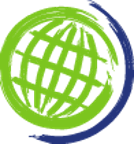 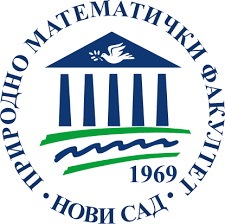 Prirodno-matematički fakultetDepartman za geografiju, turizam i hotelijerstvoOSNOVE GASTRONOMIJE- VEŽBA 4-Marinade, gastronomska i toplotna obrada riba i mesa peradi i stokeNovi Sad, 2021. MARINADEZnačaj i osnovne karakteristike marinada:Zaštita mesa od kvarova, tj. produžavanje roka upotrebe za nekoliko dana.Značaj kiselina (sirće, vino, limun sok) u omekšavanju mesa.Prokuvana marinada omogućava i duži rok upotrebe mesa. Meso mora biti kompletno potopljeno u marinadu. Marinade na bazi ulja i začinskog bilja prevashodno obogaćuju ukus mesa (ne bi trebalo da budu duže od 24h)(professional Chef)	Mariniranje je postupak namakanja mesa ili živine u začinjenoj tečnosti da bi se ono aromatiziralo i omekšalo.Marinade mogu biti jednostavna mešavina (začinsko bilje, začini i ulje) ili složene kuvanemarinade(crveno vino, voće i drugi sastojci). Blage marinade treba koristiti za osetljivije meso, poput telećeg mesa, piletine i bele ribe. Divljač i govedina zahtevaju marinade sa jakim ukusom.	U marinadama na bazi vina, belo vino se obično koristi za belo meso i živinu, a crveno vino za crveno meso.Vino ne samo da dodaje prepoznatljiv ukus, već kiseline u njemu razgrađuju vezivno tkivo i pomažu da meso omekša.	Živinskom mesu, teletini i svinjetini obično je potrebno manje vremena za mariniranje nego mesu divljači, goveđem ili jagnjećem mesu.Manjim komadima mesa potrebno je  manje vremena za mariniranje nego većim.	Tokom mariniranja, meso treba da je u potpunosti potopljeno u tečnost uzčesto  okretanje kako bi sa svih strana moglo da se ravnomerno marinira. Potrebna količina marinade variraće u zavisnosti od veličine i oblika komada koji se marinira.Mariniranje se vrši najčešće u plastičnim  ili gastro posudama sa poklopcem ili vakumirano.Posude treba pravilno i obavezno dobro zatvoriti kako bi se sprečilo curenje ili prosipanje.Suve marinade	Dodatni ukusi mogu se dodati mesu, ribi i živini utrljavanjem mešavine svežeg ili sušenog bilja i začina mlevenih zajedno u avanu ili u blenderu.Mešavina začina predstavlja suvu marinadu koja se može se koristiti sušena ili se može mešati sa uljem, limunovim sokom, pripremljenim senfom ili  sveže mlevenim belim  lukom i đumbirom  kako bi se napravila pasta.	One, međutim, uglavnom ne deluju kao sredstvo za omekšavanje.Najčešće se koriste za hranu koja će se toplotno obrađivatiu  suvoj sredini, posebno na roštilju, pečenjem i prženjem.	Da biste naneli marinadu ili pastu, smešu je potrbno razmazati  po celoj površini namirnice koja se aromatizuje.Koristite dovoljnu snagu pritiska kako biste bili sigurni  da  marinada ili pasta prijanjaju. 	Ako utrljanu hranu treba ostaviti neko vreme kako bi se ukusi mogli upiti, s vremena na vreme je treba pokriti, hladiti i okretati.	Najbolje je nositi rukavice za jednokratnu upotrebu kada nanosite marinadu.. Neki začini mogu iritirati ili zamrljati kožu, a može doći i do unakrsne kontaminacije rukovanjem sirovim mesom.Pojedine marinadezahtevaju natapanje suvih sastojaka u tečnosti (obično vrućoj) kako bi se hrana omekšala ili aromatizovala. Začini, zrna kafe i orašasti plodovi često se potope u vruće mlekom kako bi se izdvojili njihovi ukusi.Mleko se zatim koristi za aromatizaciju drugih namirnica tokom kuvanja.	Na primer, zrna kafe mogu se potapati u vrelo mleko, a zatim procediti, a mleko sa ukusom kafe koristi se za pravljenje kremova u poslastičarstvu.Marinada od crvenog vina Mediteranska marinada Marinada od crvenog vina (za meso divljači)Francuska mešavina začina Italijanska mešavina začina Višenamenska  suva marinada Marinada za ribu i skoljke RIBE I RAKOVIRibe i ostali plodovi mora na tržištu se mogu nabaviti u više standardnih oblika ili u zavisnosti od potreba kuvara. U celom stanje neoštećena.Sa uklonjenim škrgama i unutrašnjim organima.Sa uklonjenim škrgama, unutrašnjim organima i krljuštima. O dređenim slučajevima se uklone glava i/ili rep.Sa odvojenim filetima, koža, takođe, može biti uklonjena.Gstronomski oblikovani filet u manje/odgovarajuće komade.U živom stanju.Školjke mogu biti sa mesom izvađenim ili i dalje u zatvorenoj školjci.Klasifikacija riba za kuvare je važna i veoma korisna kod planiranja menija ili jelovnika i stvaranja novih jela. Ribe se razlikuju prema procentnu masnoće, ukupnom udelu mesa, mogućnosti za uzgajanje i slično.Ribe su kategorizovane u.Bele ribe sa ovalnim telom –najčešće plivaju blizu površine vode. Imaju kost celom dužinom sa filetima sa obe strane. Boja mesa je bela.Masne ribe sa ovalnim telom – uglavnom se nalaze blizu površine vode. Imaju kost celom svojom dužinom, od glave do repa. Boja mesa može biti od narandžaste, crvene, tamno ljubičaste i krem žute (pljavo bela). Procenat masnoće takođe varira od 6 % (haringa), 12% (porodica lososa) do 26% (jegilja).Pljosnate bele ribe – uglavnom žive pri dnu. Imaju ledjnu kost dužinom celog tela sa dva fileta sa obe strane. Koža je na gornjoj strani tamnije boje, a sa donje strane bele boje.Ribe bez kostiju – imaju hrskavice umesto kosti (raža, ajkula)Rukovanje i skladištenje sveže ribeMorska hranase kvari mnogo brže od drugih namirnica i mora se skladiti veoma oprezno i pažljivo.Nepravilno rukovanje i skladištenje utiče na ukus ribe. Da bi riba održala svežinu moraju biti uklonjene škrge i unutrašnji organi, čime se otklanjaju glavni uzroci  bakterijske kontaminacije. Neke vrste riba se kvare i do 3 puta brže ukoliko škrge nisu uklonjene.JELA OD MESAReceptura:  100 gr crnog lukaReceptura:  80 gr šargarepeReceptura:  60 gr celera štapReceptura:  60 gr koren peršunaReceptura:  60 gr celer korenReceptura:  1 čen belog lukaReceptura:  1 lovorov listReceptura:  10 zrna crnog biberaReceptura:  1 grančica svežeg ruzmarinaReceptura:  3 grančice timijanaReceptura:  Crveno vino (punog ukusa)Receptura:  Priprema: Povrće očistiti i seći na sitnije komade. Sjediniti sve namirnice i potopiti meso u marinadu. Meso izvaditi iz marinade, ocediti, osušiti i opeći. Marinadu procediti i zaliti meso u odgovarajućoj posudi.Priprema: Povrće očistiti i seći na sitnije komade. Sjediniti sve namirnice i potopiti meso u marinadu. Meso izvaditi iz marinade, ocediti, osušiti i opeći. Marinadu procediti i zaliti meso u odgovarajućoj posudi.Receptura:  100 gr luk šalotReceptura:  4 čena belog lukaReceptura:  Izmrvljen crni biber u zrnuReceptura:  1 limun (kora)Receptura:  3 kašike svežih začina (timijan, origano, žalfija, ruzmarin)Receptura:  100 ml maslinovog uljaReceptura:  So Priprema: Šalot i beli luk očestiti, iseći na manje komade, sjediniti sa ostalim namirnicama i potpoti meso.Priprema: Šalot i beli luk očestiti, iseći na manje komade, sjediniti sa ostalim namirnicama i potpoti meso.Receptura:  90 gr crvenog vina (kolutovi)Receptura:  1 kašika svežeg peršunaReceptura:  100gr šargarepe ili celer štap (kocke)Receptura:  100 gr mladog lukaReceptura:  2 češnja belog lukaReceptura:  1 narandža (iseći na komade)Receptura:  ½ kašečice belog bibera u zrnuReceptura:  4 lovorova listaReceptura:  2 cl konjakaReceptura:  0,5 l crvenog vinaReceptura:  Receptura:  Priprema: Meso iseći na kocke i potopiti u marinadu.Priprema: Meso iseći na kocke i potopiti u marinadu.Receptura:  14 g paprika, AlevaReceptura:  14 g muskatni oraščićReceptura:  28 g karanfilićReceptura:  28 g đumbirReceptura:  7 g kajenski biberReceptura:  14 g majoranReceptura:  14 g majčina dušicaReceptura:  14 g bosiljakReceptura:  14 g ruzmarinReceptura:  98 g so, košer Priprema: Sve sastojke pomešati. Ovako pripremljenu marinadu čuvati u hermetički zatvorenoj posudi.Priprema: Sve sastojke pomešati. Ovako pripremljenu marinadu čuvati u hermetički zatvorenoj posudi.Receptura:  28 gbiber, beliReceptura:  28 g muskatni oraščićReceptura:  28 g karanfilićReceptura:  28 gbeli lukReceptura:  14 gbiber, kajenskiReceptura:  14 gmajoranReceptura:  14 g bosilkakReceptura:  84 g so, košerPriprema: Sve sastojke pomešati. Ovako pripremljenu marinadu čuvati u hermetički zatvorenoj posudi.Priprema: Sve sastojke pomešati. Ovako pripremljenu marinadu čuvati u hermetički zatvorenoj posudi.Receptura:  25 g so Receptura:  25 g paprike, mlevena Receptura:  25 g biberaReceptura:  25 g beli luk u prahuPriprema: Sve sastojke pomešati i čuvati u poklopljenoj posudi do upotrebe. Utrljati po celoj površini mesa. Koristi se za sve vrste mesa.Priprema: Sve sastojke pomešati i čuvati u poklopljenoj posudi do upotrebe. Utrljati po celoj površini mesa. Koristi se za sve vrste mesa.Receptura:  97 g šećer, smeđiReceptura:  25 g so Receptura:  10 g pimentReceptura:  10 g korijanderReceptura:  5 g karanfilićReceptura:  25g biber, beliReceptura:  3 g muskatni orahReceptura:  20 g korica limunaPriprema: Sve sastojke pomešati. Ovako pripremljenu marinadu čuvati u hermetički zatvorenoj posudi.Utrljati marinadu u ribu ili školjke i ostaviti do 2h da odmori. Mariniran proizvod toplotno obraditi na grilu ili roštilju.Priprema: Sve sastojke pomešati. Ovako pripremljenu marinadu čuvati u hermetički zatvorenoj posudi.Utrljati marinadu u ribu ili školjke i ostaviti do 2h da odmori. Mariniran proizvod toplotno obraditi na grilu ili roštilju.Popijet od orade/brancina, puter sosPopijet od orade/brancina, puter sosPopijet od orade/brancina, puter sosPopijet od orade/brancina, puter sosPopijet od orade/brancina, puter sosPopijet od orade/brancina, puter sosPopijet od orade/brancina, puter sosPopijet od orade/brancina, puter sosOSNOVE GASTRONOMIJEOSNOVE GASTRONOMIJEOSNOVE GASTRONOMIJEOSNOVE GASTRONOMIJEOSNOVE GASTRONOMIJEOSNOVE GASTRONOMIJEOSNOVE GASTRONOMIJEOSNOVE GASTRONOMIJEGRUPA JELA: Jela od ribaGRUPA JELA: Jela od ribaGRUPA JELA: Jela od ribaGRUPA JELA: Jela od ribaGRUPA JELA: Jela od ribaGRUPA JELA: Jela od ribaVREME PRIPREME: 45 minVREME PRIPREME: 45 minBROJ PORCIJABROJ PORCIJA1VELIČINA PORCIJEVELIČINA PORCIJE200≈  gTEŽINA PRIPREME***Br./NoNAMIRNICA/NAMIRNICA/JEDINICA MEREKOLIČINA (BRUTO)OTPAD%KOLIČINA (NETO)NAPOMENA1.RibaRibag100/910filet2.SoSogTapenadaTapenadaTapenada2.Crne maslineCrne maslineg30/30Bez koštica3.Limun, koraLimun, korag2/24.Ulje, maslinovoUlje, maslinovoml10/105.SoSog15/156.Biber, crni mleveniBiber, crni mlevenig5/57.Majčina dušicaMajčina dušicag1/1Svež/sušenaSotirano auštehovano povrćeSotirano auštehovano povrćeSotirano auštehovano povrće8.ŠargarepaŠargarepag301525,59.Celer korenCeler koreng301525,510.Crni lukCrni lukg201018Sredina/listoviPečeno povrćePečeno povrćePečeno povrćePečeno povrćePečeno povrćePečeno povrćePečeno povrćePečeno povrćeČeri paradajzČeri paradajzg15/15PečeniPrah šećerPrah šećerg2/2Puter sosPuter sosPuter sosŠalotŠalotg5/4Biber u zrnuBiber u zrnug1/12-3 komBelo vinsko sirćeBelo vinsko sirćeml10/Neutralna pavlakaNeutralna pavlakaml10/10Min 35% mm PuterPuterg50/50Sečen na kocke, hladanSo, beli biberSo, beli biberPo ukusuLimun koraLimun koraPo ukusu, po željiPOSTUPAK PRIPREMEPOSTUPAK PRIPREMEPOSTUPAK PRIPREMETOPLOTNA OBRADATOPLOTNA OBRADAFOTOGRAFIJAFOTOGRAFIJAFOTOGRAFIJAFilet ribe začiniti.Namirnice za tapenadu sjediniti blenderom u pastu.Tapenadu namazati na filet i zatim ga uviti. Uvijen filet po potrebi pričvrstiti čačkalicom.Pripremiti ben mari (posudu da vodom/bujonom)Povrće auštehovati i blanširati. Crni luk odvojiti na listove ili ako je manja glavica iskoristiti središnji deo glavice, blanširati.Povrće zahedno na puteru sotirati na niskoj temperaturi i začiniti.Čeri paradajz začiniti sa maslinovim uljem, soli i prah šećerom i zapeći u rerni.Pripremiti sos.Filet ribe začiniti.Namirnice za tapenadu sjediniti blenderom u pastu.Tapenadu namazati na filet i zatim ga uviti. Uvijen filet po potrebi pričvrstiti čačkalicom.Pripremiti ben mari (posudu da vodom/bujonom)Povrće auštehovati i blanširati. Crni luk odvojiti na listove ili ako je manja glavica iskoristiti središnji deo glavice, blanširati.Povrće zahedno na puteru sotirati na niskoj temperaturi i začiniti.Čeri paradajz začiniti sa maslinovim uljem, soli i prah šećerom i zapeći u rerni.Pripremiti sos.Filet ribe začiniti.Namirnice za tapenadu sjediniti blenderom u pastu.Tapenadu namazati na filet i zatim ga uviti. Uvijen filet po potrebi pričvrstiti čačkalicom.Pripremiti ben mari (posudu da vodom/bujonom)Povrće auštehovati i blanširati. Crni luk odvojiti na listove ili ako je manja glavica iskoristiti središnji deo glavice, blanširati.Povrće zahedno na puteru sotirati na niskoj temperaturi i začiniti.Čeri paradajz začiniti sa maslinovim uljem, soli i prah šećerom i zapeći u rerni.Pripremiti sos.Poširanje/parenjeSotiranje-150°CPečenje-150-170°CPoširanje/parenjeSotiranje-150°CPečenje-150-170°CSotirani filet brancinasadalmatinskomgarniturom, velutesos Sotirani filet brancinasadalmatinskomgarniturom, velutesos Sotirani filet brancinasadalmatinskomgarniturom, velutesos Sotirani filet brancinasadalmatinskomgarniturom, velutesos Sotirani filet brancinasadalmatinskomgarniturom, velutesos Sotirani filet brancinasadalmatinskomgarniturom, velutesos Sotirani filet brancinasadalmatinskomgarniturom, velutesos OSNOVE GASTRONOMIJEOSNOVE GASTRONOMIJEOSNOVE GASTRONOMIJEOSNOVE GASTRONOMIJEOSNOVE GASTRONOMIJEOSNOVE GASTRONOMIJEOSNOVE GASTRONOMIJEGRUPA JELA: HladnapredjelaGRUPA JELA: HladnapredjelaGRUPA JELA: HladnapredjelaGRUPA JELA: HladnapredjelaGRUPA JELA: HladnapredjelaVREME PRIPREME: 15minVREME PRIPREME: 15minBROJ PORCIJA1VELIČINA PORCIJEVELIČINA PORCIJE200≈  gTEŽINA PRIPREME**Br./NoNAMIRNICA/JEDINICA MEREKOLIČINA (BRUTO)OTPAD%KOLIČINA (NETO)NAPOMENA1.Brancin filetg100/1002.Puterg15/153.Timijang5/5SvežDalmatinskagarnituraDalmatinskagarnitura4.Krompirg1002575Auštehovan5.Spanaćg30/306.Uljeml10/107.Belo vinog30/308.Belilukg45/459.Belo vinoml50/5010.Muskatnioraščićg2/211.Puterg5/512.Brašnog5/513Riblji fondml250/25014SoPo ukusu15BiberPo ukusuPOSTUPAK PRIPREMEPOSTUPAK PRIPREMETOPLOTNA OBRADATOPLOTNA OBRADAFOTOGRAFIJAFOTOGRAFIJAFOTOGRAFIJA- Filet brancinasakožomzačiniti- Krompirauštehovatinavećekugliceiblanširati-ohladiti.-Spanaćoprati, beliluksitnoiseći.-Filet brancinaopećisastranekože, držatioko 1 min, okrenutiidodatiputeritimijan.-Sotiratibeliluk, deglaziratisavinom, dodatikrompirisvežspanać, začiniti soli imuskatnimoraščićem.- Za pripremusosa, napravitisvetluzaprškuidolivatiribljifond.Mešatiizagrevati do zgušnjavanja.- Filet brancinasakožomzačiniti- Krompirauštehovatinavećekugliceiblanširati-ohladiti.-Spanaćoprati, beliluksitnoiseći.-Filet brancinaopećisastranekože, držatioko 1 min, okrenutiidodatiputeritimijan.-Sotiratibeliluk, deglaziratisavinom, dodatikrompirisvežspanać, začiniti soli imuskatnimoraščićem.- Za pripremusosa, napravitisvetluzaprškuidolivatiribljifond.Mešatiizagrevati do zgušnjavanja.Balotine od pilećegkarabataka, dinstanašargarepa, pire od graške, kremsos Balotine od pilećegkarabataka, dinstanašargarepa, pire od graške, kremsos Balotine od pilećegkarabataka, dinstanašargarepa, pire od graške, kremsos Balotine od pilećegkarabataka, dinstanašargarepa, pire od graške, kremsos Balotine od pilećegkarabataka, dinstanašargarepa, pire od graške, kremsos Balotine od pilećegkarabataka, dinstanašargarepa, pire od graške, kremsos Balotine od pilećegkarabataka, dinstanašargarepa, pire od graške, kremsos OSNOVE GASTRONOMIJEOSNOVE GASTRONOMIJEOSNOVE GASTRONOMIJEOSNOVE GASTRONOMIJEOSNOVE GASTRONOMIJEOSNOVE GASTRONOMIJEOSNOVE GASTRONOMIJEGRUPA JELA: Jela od pilećeg mesaGRUPA JELA: Jela od pilećeg mesaGRUPA JELA: Jela od pilećeg mesaGRUPA JELA: Jela od pilećeg mesaGRUPA JELA: Jela od pilećeg mesaVREME PRIPREME: 60minVREME PRIPREME: 60minBROJ PORCIJA1VELIČINA PORCIJEVELIČINA PORCIJE200≈  gTEŽINA PRIPREME**Br./NoNAMIRNICA/JEDINICA MEREKOLIČINA (BRUTO)OTPAD%KOLIČINA (NETO)NAPOMENA1.Batak sakarabatakomg200201602.Museling50/503.Sušenaslaninag30/30Režnjevi4.Puterg10/105.Začinipo ukusu6.Timijang5/5SvežPire od graškaPire od graška4.Grašakg80/805.Vodaml100/1006.Puterg10/107.Mentag5/5Chifonade/tračiceDinstanašargarepaDinstanašargarepa8.Šargarepag901080Štapići/Batonet9.Belo vinoml50/5010.Puterg10/1011.Belilukg5/512.Svežtimijang2/213Pileći fondml50/5014SoPo ukusu15BiberPo ukusuKremsosKremsos16Bešamelml50/5017Neutralnapavlakaml50/5018SoPo ukusu19BiberPo ukusuPOSTUPAK PRIPREMEPOSTUPAK PRIPREMETOPLOTNA OBRADATOPLOTNA OBRADAFOTOGRAFIJAFOTOGRAFIJAFOTOGRAFIJA- Meso odvojitoodkostiikože. Kožupotpiti u rastvorvodei soli..Mesostanjiti, začinitiina⅔raširitimuselin. Meso umoratiistavitinapodloguodsloženihrežnjevaslanine.-Svezajednočvrsouviti u providnufolijuibariti.-Svenamirnice za pirekuvatiiblendirati u blenderu. Na krajuzačinitisasvežommentom.-Beliluksotiratinamaslacuiulju bez dobijanjatamnijeboje.-Dodatištapićešargarepeinastavitisotiranje, povemenookrećući.- Dodatitimijan, belo vino i fond. -  - -Zagrejatisve do tačkeključanja. Posudupoklopitiisvestaviti u rernuna 160C naotprilike 20min, dokšargarepa ne omekša.-SOS-pripremitibešamelipomešatisaneutralnompavlakom.- Meso odvojitoodkostiikože. Kožupotpiti u rastvorvodei soli..Mesostanjiti, začinitiina⅔raširitimuselin. Meso umoratiistavitinapodloguodsloženihrežnjevaslanine.-Svezajednočvrsouviti u providnufolijuibariti.-Svenamirnice za pirekuvatiiblendirati u blenderu. Na krajuzačinitisasvežommentom.-Beliluksotiratinamaslacuiulju bez dobijanjatamnijeboje.-Dodatištapićešargarepeinastavitisotiranje, povemenookrećući.- Dodatitimijan, belo vino i fond. -  - -Zagrejatisve do tačkeključanja. Posudupoklopitiisvestaviti u rernuna 160C naotprilike 20min, dokšargarepa ne omekša.-SOS-pripremitibešamelipomešatisaneutralnompavlakom.Barenje 81C-30minBarenje 81C-30minPečenepilećegrudi, dinstanašargarepa, pire od graške, sos od pečurakaPečenepilećegrudi, dinstanašargarepa, pire od graške, sos od pečurakaPečenepilećegrudi, dinstanašargarepa, pire od graške, sos od pečurakaPečenepilećegrudi, dinstanašargarepa, pire od graške, sos od pečurakaPečenepilećegrudi, dinstanašargarepa, pire od graške, sos od pečurakaPečenepilećegrudi, dinstanašargarepa, pire od graške, sos od pečurakaPečenepilećegrudi, dinstanašargarepa, pire od graške, sos od pečurakaOSNOVE GASTRONOMIJEOSNOVE GASTRONOMIJEOSNOVE GASTRONOMIJEOSNOVE GASTRONOMIJEOSNOVE GASTRONOMIJEOSNOVE GASTRONOMIJEOSNOVE GASTRONOMIJEGRUPA JELA: Jela od pilećeg mesaGRUPA JELA: Jela od pilećeg mesaGRUPA JELA: Jela od pilećeg mesaGRUPA JELA: Jela od pilećeg mesaGRUPA JELA: Jela od pilećeg mesaVREME PRIPREME: 60minVREME PRIPREME: 60minBROJ PORCIJA1VELIČINA PORCIJEVELIČINA PORCIJE200≈  gTEŽINA PRIPREME**Br./NoNAMIRNICA/JEDINICA MEREKOLIČINA (BRUTO)OTPAD%KOLIČINA (NETO)NAPOMENA1.Batak sakarabatakomg200201602.Museling50/503.Sušenaslaninag30/30Režnjevi4.Puterg10/105.Začinipo ukusu6.Timijang5/5SvežPire od graškaPire od graška4.Grašakg80/805.Vodaml100/1006.Puterg10/107.Mentag5/5Chifonade/tračiceDinstanašargarepaDinstanašargarepa8.Šargarepag901080Štapići/Batonet9.Belo vinoml50/5010.Puterg10/1011.Belilukg5/512.Svežtimijang2/213Pileći fondml50/5014SoPo ukusu15BiberPo ukusuKremsosKremsos16Bešamelml50/5017Neutralnapavlakaml50/5018SoPo ukusu19BiberPo ukusuPOSTUPAK PRIPREMETOPLOTNA OBRADAFOTOGRAFIJA- Meso grudisakostimazačinimo, namažemosauljemiupečemosastranekože. Meso okrenutidodatiputer, belilukčenitimijan, meso prelivatiotopljenimputerom. Peći u rernina 150C do unutrašnje temperature od 70C.-Svenamirnice za pirekuvatiiblendirati u blenderu. Na krajuzačinitisasvežommentom.-Beliluksotiratinamaslacuiulju bez dobijanjatamnijeboje.-Dodatištapićešargarepeinastavitisotiranje, povemenookrećući.- Dodatitimijan, belo vino i fond. -  - -Zagrejatisve do tačkeključanja. Posudupoklopitiisvestaviti u rernuna 160C naotprilike 20min, dokšargarepa ne omekša.-SOS-Espanjolipomešatisotiranimpečurkamaidodatisveženasečenpršun list.Pečenje 150C-20minKuvanje 100C-10minSotiranje 150C - 5 minDinstanje 170C -20min